Publicado en Madrid el 24/03/2017 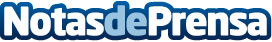 Sanitas Consulting con la salud bucodental de los más pequeñosSanitas Consulting, expertos en comercialización de Seguros de Salud exclusivos, quiere ofrecer las mejores pautas para la mejor higiene bucal y el óptimo cuidado de los dientes de los más pequeños de la casa en el día a día. Todo lo que hay que hacer para que niños y bebés tengan la mejor higiene dental y tengan unos dientes fuertes, sin caries y una sonrisa perfectaDatos de contacto:Sanitas ConsultingNota de prensa publicada en: https://www.notasdeprensa.es/sanitas-consulting-con-la-salud-bucodental-de Categorias: Medicina Sociedad Infantil Ocio para niños Odontología http://www.notasdeprensa.es